.Restart at 5° wall (dance 55 count - hold)Restart at 7° wall after 8 count hold(1) KICK BALL CHANGE (X 2) / JAZZ BOX ¼ TURN(2) JAZZ BOX ¼ TURN / SHUFFLE RIGHT / SHUFFLE LEFT(3) ROCK BACK / TOE STRUT ½ TURN (X3)(4) IN IN OUT OUT / JAMPING JACK / ½ TURN / HOLD(5) STEP LOCK STEP DIAGONAL (X2)(6) ROCKING CHAIR DIAGONAL (X 2 hopping)(7) ROCK STEP BACK (X 2 hopping) / STOMP / SWIVEL RIGHT (X3)(8) JAZZ BOX LEFT / KICK / STEP BACK / BUMPPick Her Up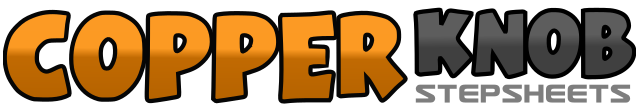 .......Count:64Wall:2Level:Intermediate.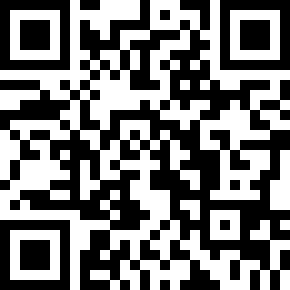 Choreographer:Gianni Hook Valassi (IT) - January 2021Gianni Hook Valassi (IT) - January 2021Gianni Hook Valassi (IT) - January 2021Gianni Hook Valassi (IT) - January 2021Gianni Hook Valassi (IT) - January 2021.Music:Pick Her Up (feat. Travis Tritt) (Radio Edit) - Hot Country KnightsPick Her Up (feat. Travis Tritt) (Radio Edit) - Hot Country KnightsPick Her Up (feat. Travis Tritt) (Radio Edit) - Hot Country KnightsPick Her Up (feat. Travis Tritt) (Radio Edit) - Hot Country KnightsPick Her Up (feat. Travis Tritt) (Radio Edit) - Hot Country Knights........1&2Kick right - step right - step left3&4Kick right - step right - step left5-6cross over right - step left back7-8step right ¼ turn - together1-2cross over right - step left back3-4step right ¼ turn - step left forward5&6step right forward - step left together - step right forward7&8step left forward - step right together - step left forward1-2step right forward - recover3-4toe right ½ turn - drop heel5-6toe left ½ turn - drop heel7-8toe right ½ turn - drop heel1-2heel left forward - heel right forward3-4step left back - step right back5-6jump / jump cross right7-8½ turn - hold1-2step right diagonal forward - cross behind left3-4step right diagonal forward - scuff5-6step left diagonal forward - cross behind right7-8step left diagonal forward - scuff1-2step right diagonal forward - recover3-4step right diagonal back - recover5-6step right diagonal forward - recover7-8step right diagonal back - cross over left1-2step right back - recover3-4step right back - recover5-6stomp right - swivel right7-8swivel right - swivel right1-2cross over left - step right back3-4step side left - stomp up5-6Kick high right - step right back7-8bump left - hold